Победители Всероссийского конкурса эссе «Подними голову, и ты увидишь небо!»Возрастная группа: студенты Номинация «Космос души»I  местоСадов Константин Сергеевич, студент МГУ им. М.В. Ломоносова, г. МоскваII  местоСевостьянова Ирина, студентка 1-го курса Московского Государственного Педагогического Университета. Россия, МоскваIII  местоШлыкова Влада, студентка 1-го курса художественно-графического отделения КГБПОУ  «Енисейский педагогический колледж», г. Енисейск Красноярского края. Руководитель – Моисеева Ирина Николаевна, преподаватель русского языка и культуры речиДасени Вили Бондоевич, 3-го курс, Новосибирский государственный университет экономики и управления, г. Новосибирск, Новосибирская область, работа на тему «Экология души»Пехтерева Владислава, студентка 1-го курса филологического факультета Брянского государственного университета им. Петровского, г.  Брянск, работа на тему «Размышление о космосе души»Номинация «Преодоление»I  местоБаскакова Вера Александровна, 2 курс, Московский педагогический государственный университет, институт филологии, г. МоскваII  местоСомова Екатерина Андреевна, 1 курс, ГБПО ВО «Юрьев-Польский индустриально-гуманитарный колледж» с. Энтузиаст Владимирской области, Юрьев-Польского района, работа на тему «И в мирное время есть место подвигу». Руководитель: Архарова Наталья Викторовна, ГБПО ВО «Юрьев-Польский индустриально-гуманитарный колледж» III  местоКизилин Никита Сергеевич, 1 курс, Государственное бюджетное профессиональное образовательное учреждение Краснодарского края «Краснодарский монтажный техникум», Южный Федеральный округ. Руководитель: Скосырева Татьяна ГеннадиевнаНоминация «Первооткрыватели»I  местоГусельникова Виктория Юрьевна – магистрант 1 курса «Кемеровского государственного университета» г. КемеровоII  местоТюкова Анна, студентка 3 курса очного отделения Московского Педагогического Государственного Университета, г. МоскваIII  местоМагомедова Наталья Петровна – «Невинномысский государственный гуманитарно-технический институт», г. Невинномысск Ставропольского края. Руководитель: Лоткова Ольга Алексеевна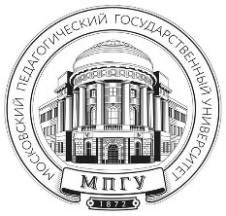 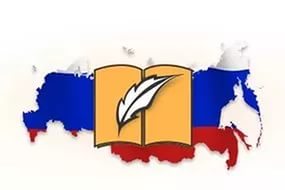 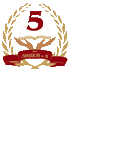 